SEMINARIO STUDENTI 2° ANNO CAN.A / B  10 maggio 2017  orario 9-160.5 CFU – 60 PERSONE  ..Infezioni correlate all’assistenza,  “isolamenti” dei pazienti: come affrontarli con serenità e competenza…Identificare i principali concetti teorici relativamente la trasmissione delle malattie infettive.Illustrare il fenomeno dei “germi multiresistenti” e i rischi nei pazienti ricoverati.Apprendere le principali azioni di prevenzione per la protezione degli operatori sanitari, dei pazienti e dell’ambiente da porre in atto durante le manovre assistenziali.Attuare le precauzioni standard e le precauzioni aggiuntive nell’ assistenza dei pazienti con infezione o colonizzati da microrganismi antibiotico resistenti.La metodologia didattica utilizzata sarà:lezione frontale lavori di gruppo simulazioni di situazioni realilezione di riepilogo e sintesi dei concetti principaliaudiovisiviDocenti:Cpsi ici  G. CasazzaCpse ici P. Lovera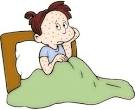 